1. melléklet: Csoportalakítás kártyáiKépek forrása: pixabay.com; illetve reklámfelületek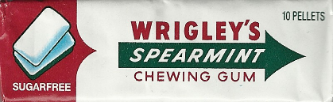 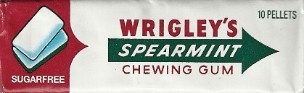 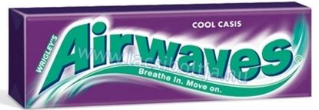 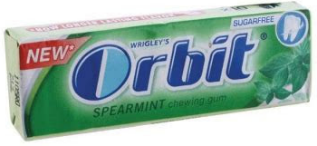 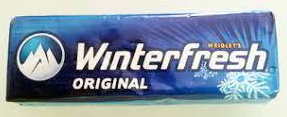 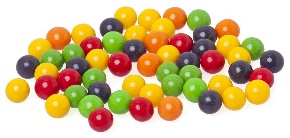 